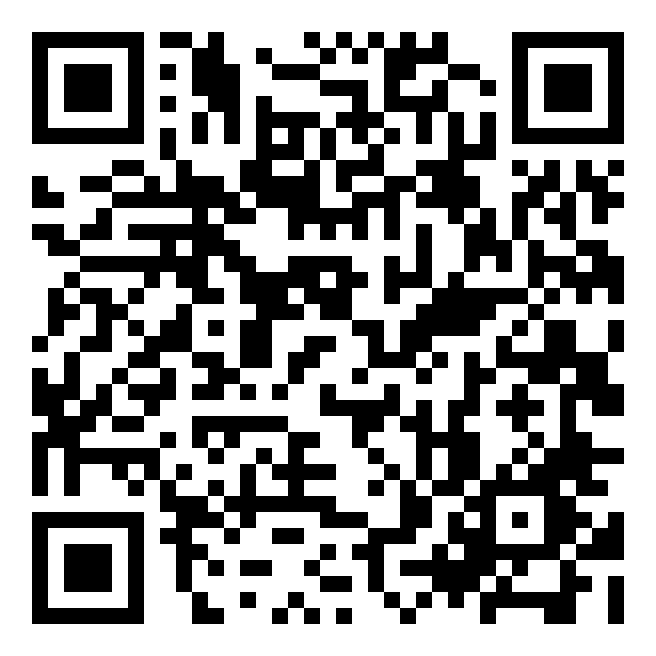 Hoofdrekenen tot 100(+ en -)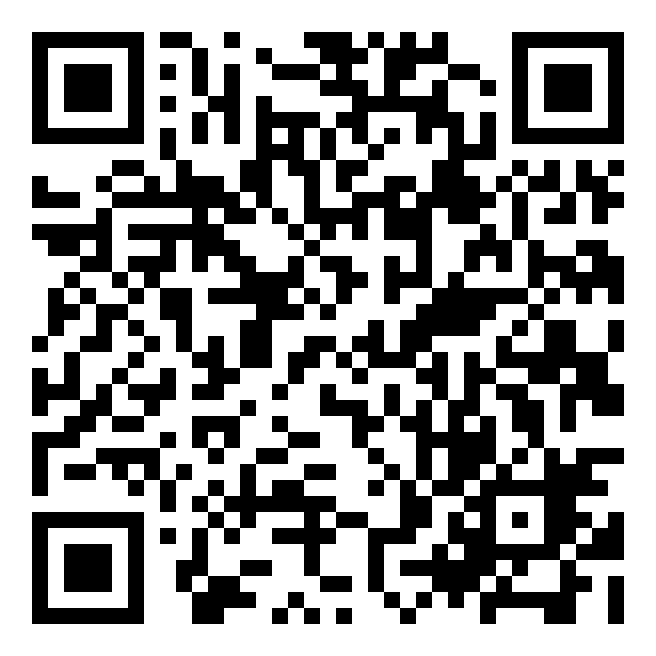 Hoofdrekenen tot 100(+, -, x en :)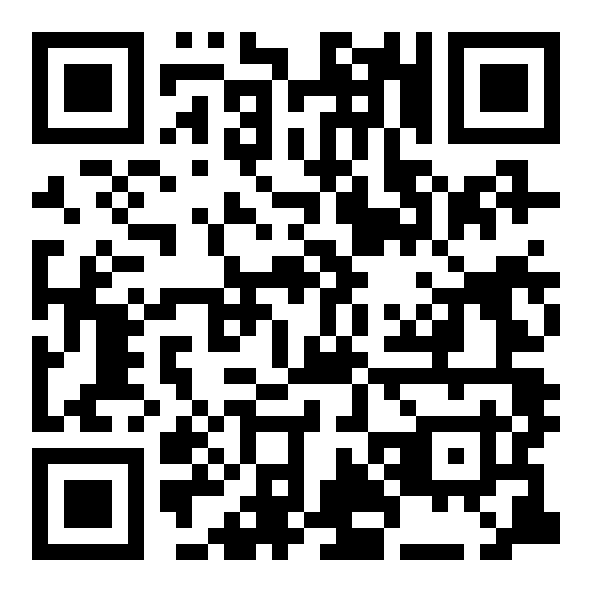 Rekenen met breuken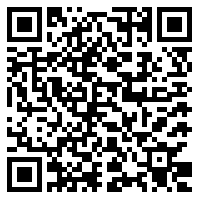 Getallen noteren in cijfers (dictee)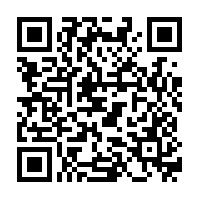 Rangorde tot 1000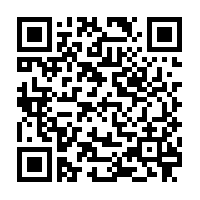 Rekentaal tot 1000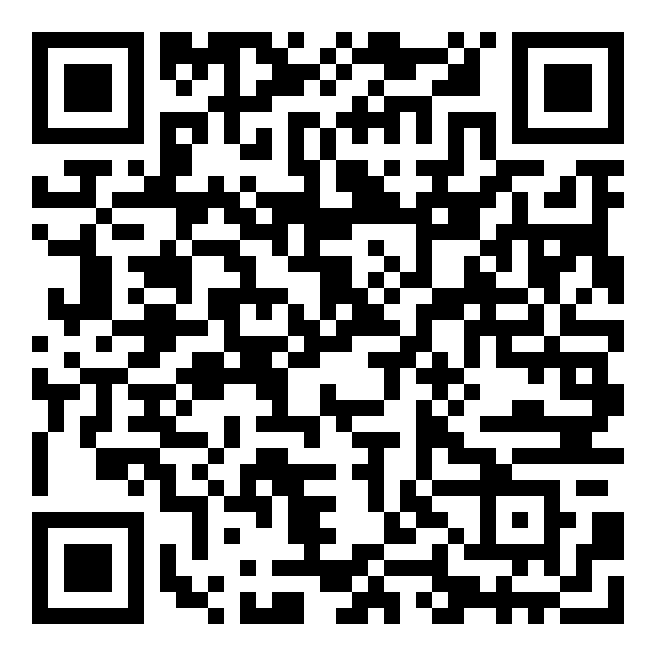 Lengtematen omzetten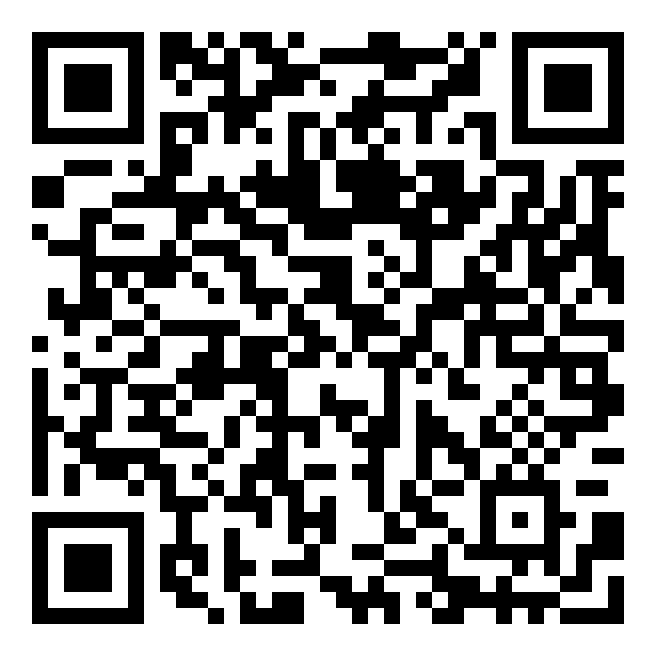 Lengtematen omzetten(meerkeuze)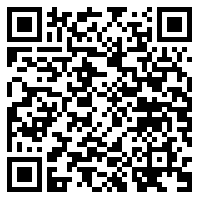 Symmetrisch en asymmetrisch